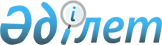 О передаче специальных транспортных средств из республиканской собственности в коммунальную собственностьПостановление Правительства Республики Казахстан от 10 апреля 2013 года № 329

      В соответствии с постановлением Правительства Республики Казахстан от 1 июня 2011 года № 616 «Об утверждении Правил передачи государственного имущества, закрепленного за государственными юридическими лицами, из одного вида государственной собственности в другой» Правительство Республики Казахстан ПОСТАНОВЛЯЕТ:



      1. Передать из республиканской собственности в коммунальную собственность областей, городов Астаны и Алматы специальные транспортные средства для департаментов внутренних дел согласно приложению к настоящему постановлению.



      2. Комитету государственного имущества и приватизации Министерства финансов Республики Казахстан совместно с Министерством внутренних дел Республики Казахстан и акиматами областей, городов Астаны и Алматы в установленном законодательством Республики Казахстан порядке осуществить необходимые организационные мероприятия по приему-передаче специальных транспортных средств, указанных в приложении к настоящему постановлению.



      3. Настоящее постановление вводится в действие со дня подписания.      Премьер-Министр

      Республики Казахстан                       С. Ахметов

Приложение       

к постановлению Правительства

Республики Казахстан  

от 10 апреля 2013 года № 329 

Перечень

специальных транспортных средств, передаваемых

в коммунальную собственность
					© 2012. РГП на ПХВ «Институт законодательства и правовой информации Республики Казахстан» Министерства юстиции Республики Казахстан
				№ п/пНаименование транспортного средстваГод выпускаНомер кузова (рама)Номер двигателяЦветБалансовая стоимость (тенге)Наименование подразделенияНаименование области, города1234567891Цельнометаллический автомобиль повышенной проходимости ГАЗ-233036 (Бронемобиль СПМ 2)201223303609812012 (233114201242)С 0000420хаки55000000Департамент внутренних дел г. Астанаг. Астана2Цельнометаллический автомобиль повышенной проходимости ГАЗ-233036 (Бронемобиль СПМ 2)201223303609812016 (233114201214)С 0000341хаки55000000Департамент внутренних дел г. Алматыг. Алматы3Цельнометаллический автомобиль повышенной проходимости ГАЗ-233036 (Бронемобиль СПМ 2)201223303609812033 (233114201121)С 0000383хаки55000000Департамент внутренних дел Акмолинской областиАкмолинская область4Цельнометаллический автомобиль повышенной проходимости ГАЗ-233036 (Бронемобиль СПМ 2)201223303609812019 (233114201225)С 0000336хаки55000000Департамент внутренних дел Алматинской областиАлматинская область5Цельнометаллический автомобиль повышенной проходимости ГАЗ-233036 (Бронемобиль СПМ 2)201223303609812013

(233114201227)С 0000361хаки55000000Департамент внутренних дел Актюбинской областиАктюбинская область6Цельнометаллический автомобиль повышенной проходимости ГАЗ-233036 (Бронемобиль СПМ 2)201223303609812026 (233114201220)С 0000356хаки55000000Департамент внутренних дел Атырауской областиАтырауская область7Цельнометаллический автомобиль повышенной проходимости ГАЗ-233036 (Бронемобиль СПМ 2)201223303609812022 (233114201126)С 0000419хаки55000000Департамент внутренних дел Восточно-Казахстанской областиВосточно-Казахстанская область8Цельнометаллический автомобиль повышенной проходимости ГАЗ-233036 (Бронемобиль СПМ 2)201223303609812020 (233114201218)С 0000340хаки55000000Департамент внутренних дел Жамбылской областиЖамбылская область9Цельнометаллический автомобиль повышенной проходимости ГАЗ-233036 (Бронемобиль СПМ 2)201223303609812021 (233114201215)С 0000357хаки55000000Департамент внутренних дел Западно-Казахстанской областиЗападно-Казахстанская область10Цельнометаллический автомобиль повышенной проходимости ГАЗ-233036 (Бронемобиль СПМ 2)201223303609812025 (233114201216)С 0000349хаки55000000Департамент внутренних дел Карагандинской областиКарагандинская область11Цельнометаллический автомобиль повышенной проходимости ГАЗ-233036 (Бронемобиль СПМ 2)201223303609812028 (233114201230)С 0000437хаки55000000Департамент внутренних дел Костанайской областиКостанайская область12Цельнометаллический автомобиль повышенной проходимости ГАЗ-233036 (Бронемобиль СПМ 2)201223303609812029 (233114201224)С 0000352хаки55000000Департамент внутренних дел Кызылординской областиКызылординская область13Цельнометаллический автомобиль повышенной проходимости ГАЗ-233036 (Бронемобиль СПМ 2)201223303609812027 (233114201221)С 0000359хаки55000000Департамент внутренних дел Мангистауской областиМангистауская область14Цельнометаллический автомобиль повышенной проходимости ГАЗ-233036 (Бронемобиль СПМ 2)201223303609812030 (233114201219)С 0000360хаки55000000Департамент внутренних дел Павлодарской областиПавлодарская область15Цельнометаллический автомобиль повышенной проходимости ГАЗ-233036 (Бронемобиль СПМ 2)201223303609812031 (233114201223)С 0000358хаки55000000Департамент внутренних дел Северо-Казахстанской областиСеверо-Казахстанская область16Цельнометаллический автомобиль повышенной проходимости ГАЗ-233036 (Бронемобиль СПМ 2)201223303609812032 (233114201226)С 0000353хаки55000000Департамент внутренних дел Южно-Казахстанской областиЮжно-Казахстанская область17Мобильный комплекс связи автомобиль КАМАЗ марка 43118-1048-10 2012ХТС43118

КС2414017С 2672656хаки148430000Департамент внутренних дел Актюбинской областиАктюбинская область18Мобильный комплекс связи автомобиль КАМАЗ марка 43118-1048-10 2012ХТС43118

КС2412545С 2668445хаки148430000Департамент внутренних дел Алматинской областиАлматинская область19Мобильный комплекс связи автомобиль КАМАЗ марка 43118-1048-10 2012ХТС43118

КС2412544С 2668602хаки148430000Департамент внутренних дел Атырауской областиАтырауская область20Мобильный комплекс связи автомобиль КАМАЗ марка 43118-1048-10 2012ХТС43118

КС2412546С 2668600хаки148430000Департамент внутренних дел Восточно-Казахстанской областиВосточно-Казахстанская область21Мобильный комплекс связи автомобиль КАМАЗ марка 43118-1048-10 2012ХТС43118

КС2414016С 2672658хаки148430000Департамент внутренних дел Южно-Казахстанской областиЮжно-Казахстанская область